普通住宅前期物业服务企业收费标准备案标准化受理指南一、办理条件二、申请材料示范文本淄博市住宅前期物业服务收费标准备案登记表编号[   ]四、办理流程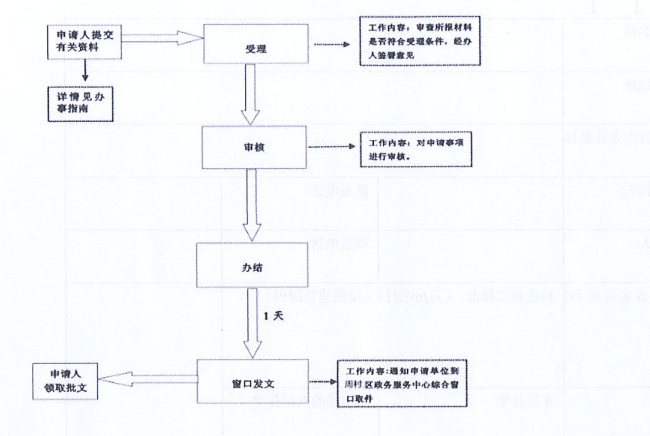 承办机构：文昌湖区经济发展局                     联系电话：0533-6882603序号办理条件1必须是经有关部门批准的、符合物业管理政策规定的物业管理项目2必须是符合省、市物价部门房管部门物业管理收费政策规定的项目3必须是按照规定实施招投标程序或联席会议程序或业主大会程序并提供有效的文件依据4申请人对申报材料及填写内容的真实性准确性负责，材料必须齐全、完整、有效5申请人必须完全具备物业管理法律规定的备案条件序号申请材料材料类型纸质材料份数要求材料形式来源渠道来源渠道说明1物业服务合同复印件2A4纸质申请人自备申请人自备2xx普通住宅前期物业服务收费备案登记表原件2A4电子政府部门核发政府部门核发3物业服务成本测算情况原件1A4纸质申请人自备申请人自备小区名称小区名称小区地址小区地址物业管理企业名称物业管理企业名称法人代表联系电话联系电话联系人联系电话联系电话申请备案等级和标准约定收费标准（元/m3.月）（按照建筑面积）约定收费标准（元/m3.月）（按照建筑面积）约定收费标准（元/m3.月）（按照建筑面积）等级多层住宅带电梯的高层住宅带电梯的高层住宅元/m3.月元/m3.月元/m3.月备案单位                       盖章                   年   月   日备案单位                       盖章                   年   月   日备案单位                       盖章                   年   月   日                     盖章                   年   月   日                     盖章                   年   月   日